Инструкционная карта для обучающихся по работе с GIF редакторомМобильный GIF редакторИнструкционная карта для обучающихся по работе с GIF редакторомМобильный GIF редакторИнструкционная карта для обучающихся по работе с GIF редакторомКомпьютерный GIF редакторИнструкционная карта для обучающихся по работе с GIF редакторомКомпьютерный GIF редакторGIF редактор. Создание GIFGIF редактор. Создание GIF1. Перейдите в Play Маркет и введите в поисковой строке GIF редактор.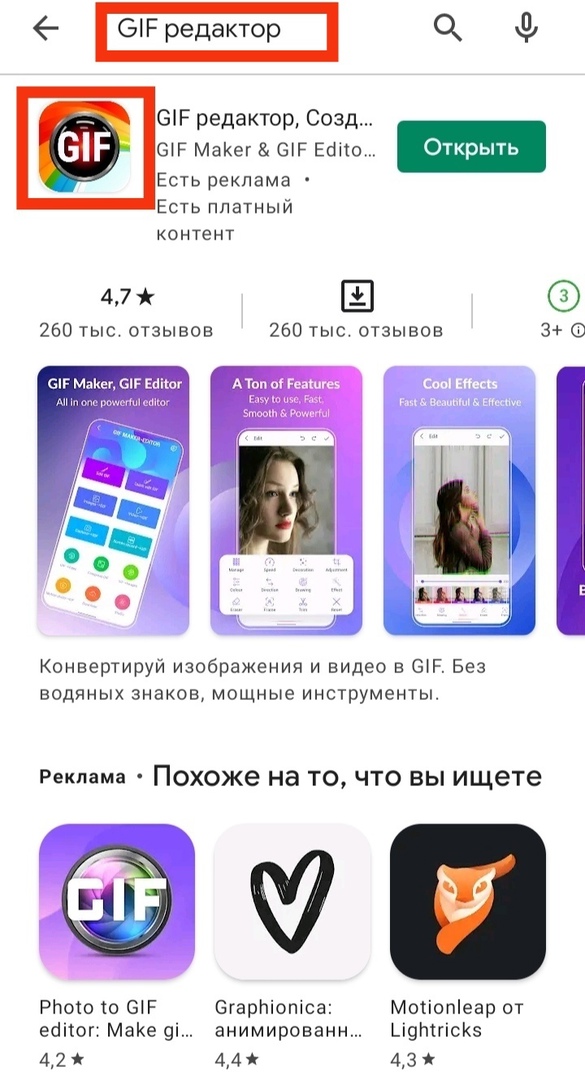 2. Загрузите приложение на телефон и откройте.3. Нажмите на раздел с названием: «Картинка-GIF».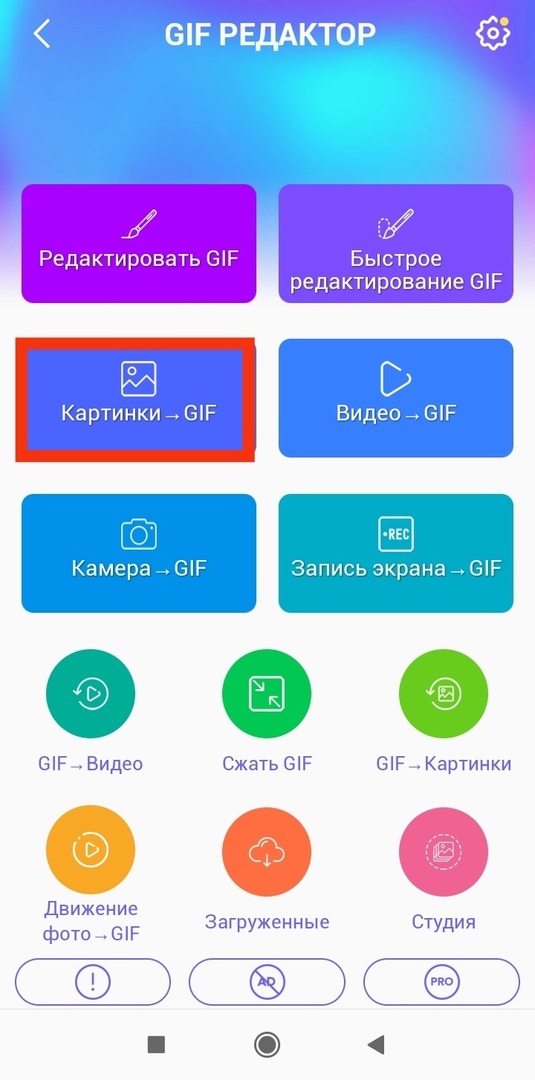 4. Выберете изображения из галереи.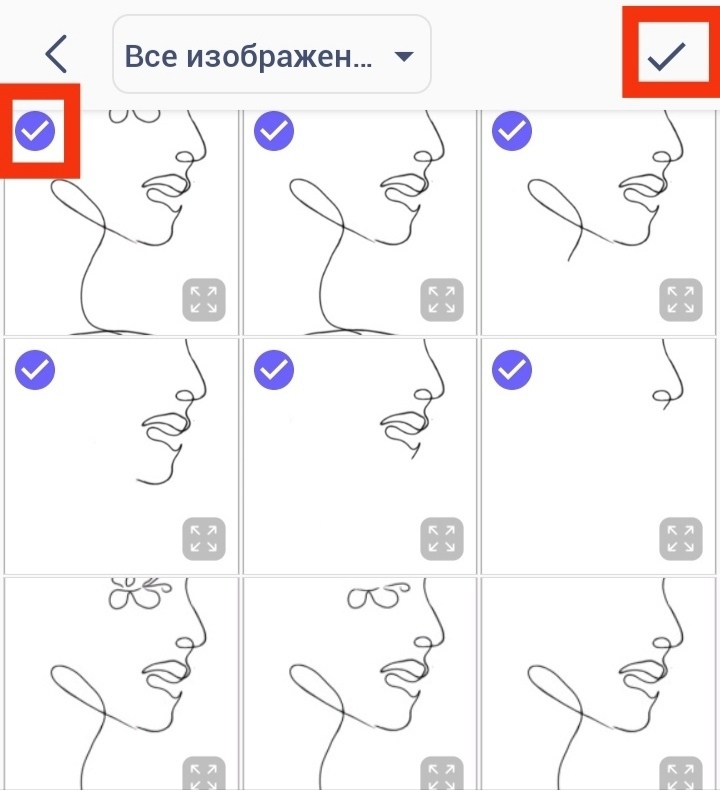 5. Нажмите на галочку в верхнем правом углу для добавления выбранных изображений.6. Нажмите на значок смены скорости изображений и подберите наиболее подходящую скорость.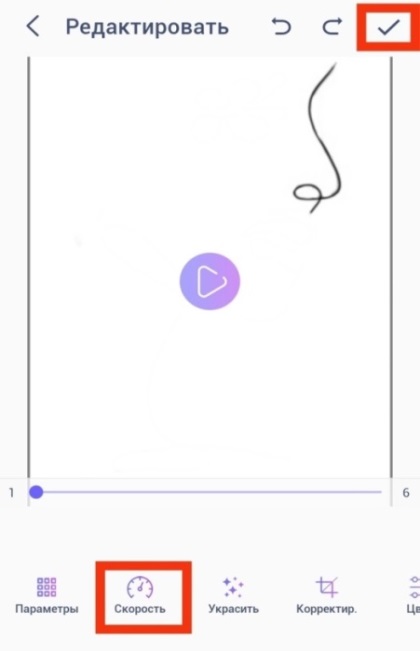 7. Нажмите на галочку в верхнем правом углу.8. Выберете для сохранения: GIF; качество – высокое; сжать – размер и качество GIF файла уменьшены.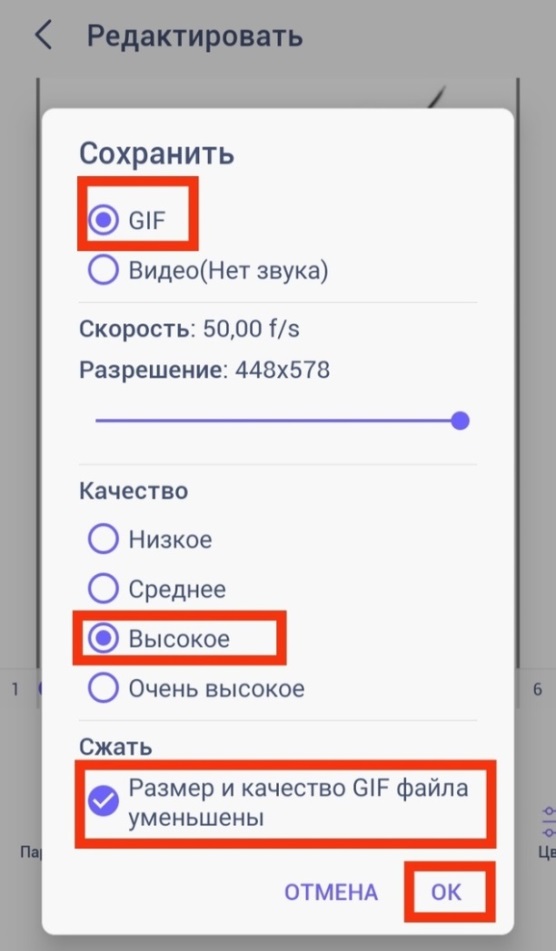 9. Нажмите «ОК»GIF Maker – Video to GIF, GIF EditorGIF Maker – Video to GIF, GIF Editor1. Перейдите в Play Маркет и введите в поисковой строке GIF Maker.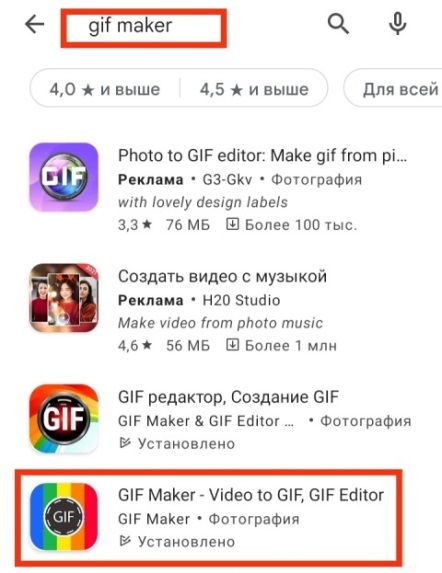 2. Загрузите приложение на телефон и откройте.3. Нажмите на раздел с названием: «PICTURES-GIF».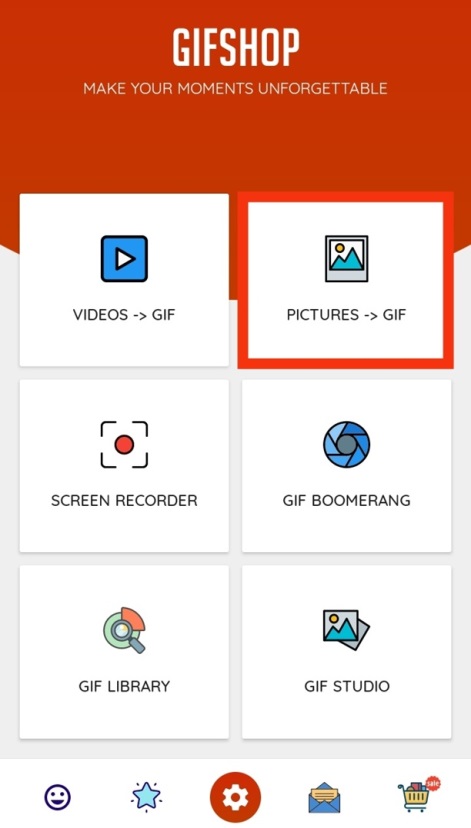 4. Выберете нужные изображения из галереи.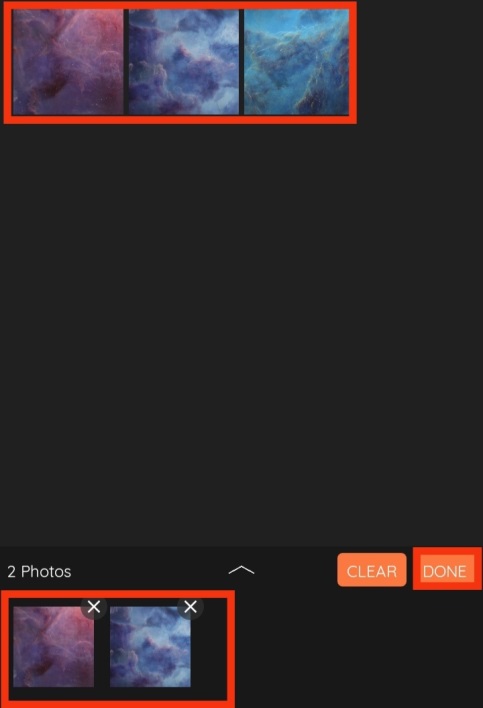 5. Нажмите на DONE в нижнем правом углу для добавления выбранных изображений.6. Снизу располагаются выбранные изображения, их можно удалить, нажав на крестик.7. Нажмите на значок смены скорости изображений Speed и подберите наиболее подходящую скорость.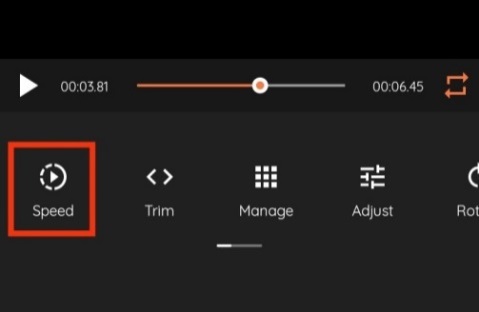 8. Подберите наиболее подходящую скорость.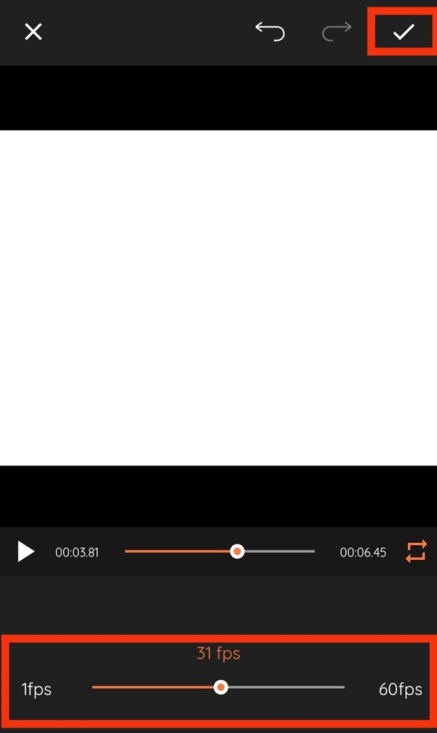 9. Нажмите на галочку в верхнем правом углу.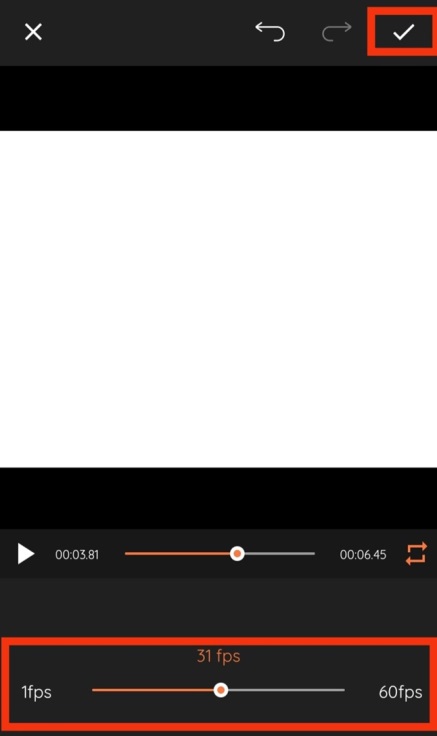 10. Нажмите на стрелочку в верхнем правом углу.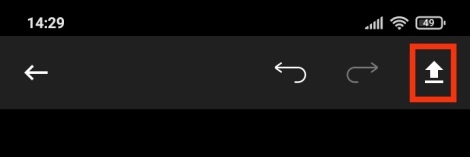 11. Выберите для сохранения: GIF; Medium quality; Compress GIF. 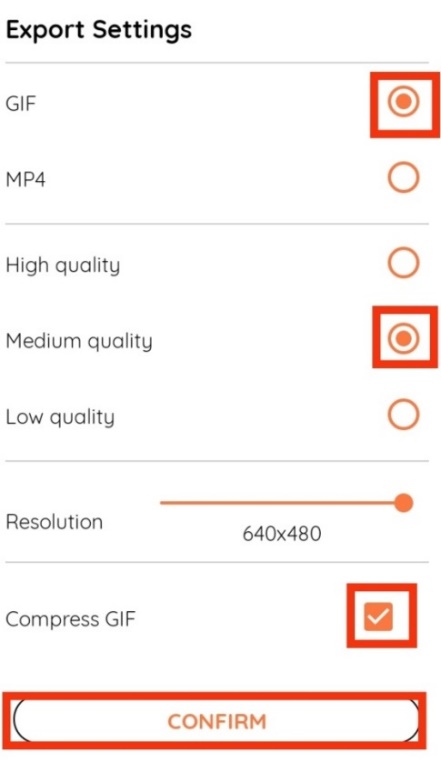 12. Нажмите подтвердить или СONFIRM.GIF Animator: бесплатная программа для создания gif анимации онлайнGIF Animator: бесплатная программа для создания gif анимации онлайн1. Перейдите в Яндекс и введите в поисковой строке GIF Animator: бесплатная программа для создания gif анимации онлайн.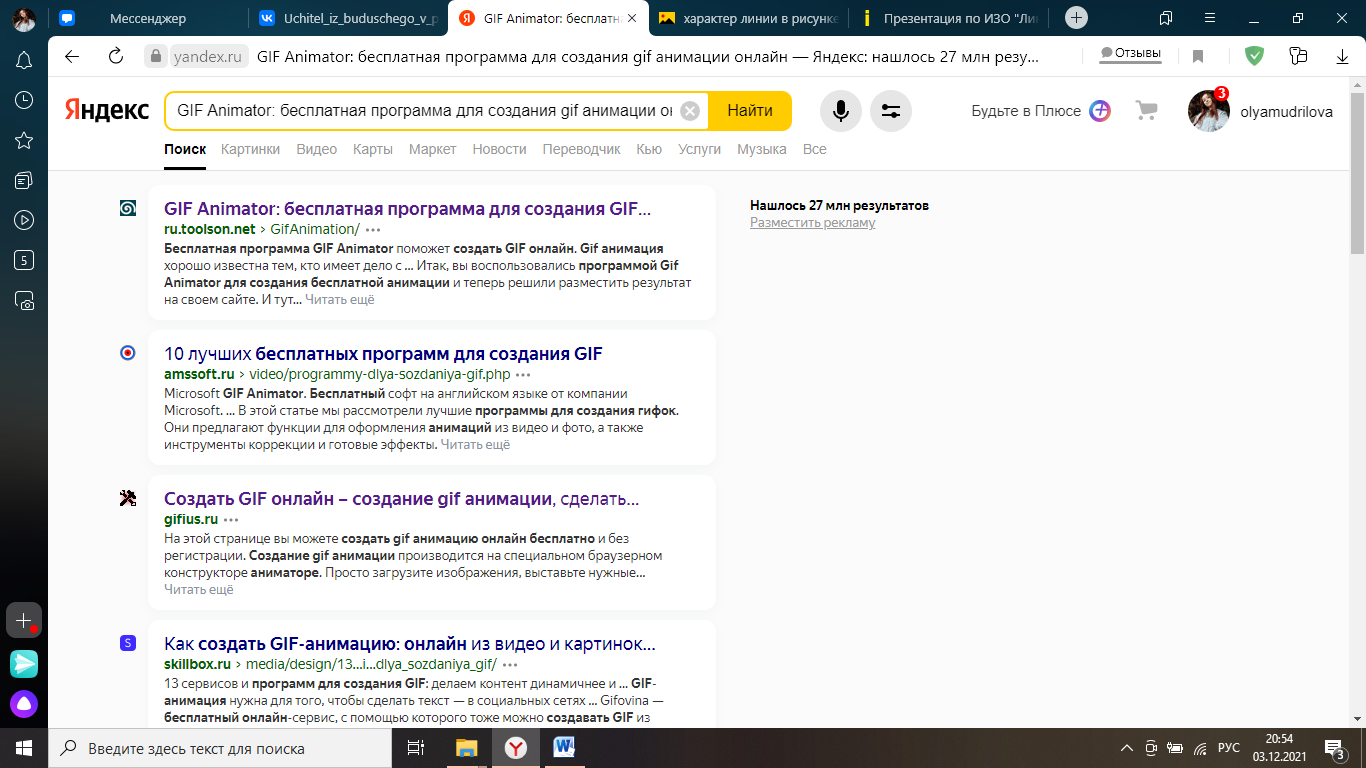 2. Выберите нужный, нажмите на него и откройте.3. Нажмите на окно: Сделать анимацию.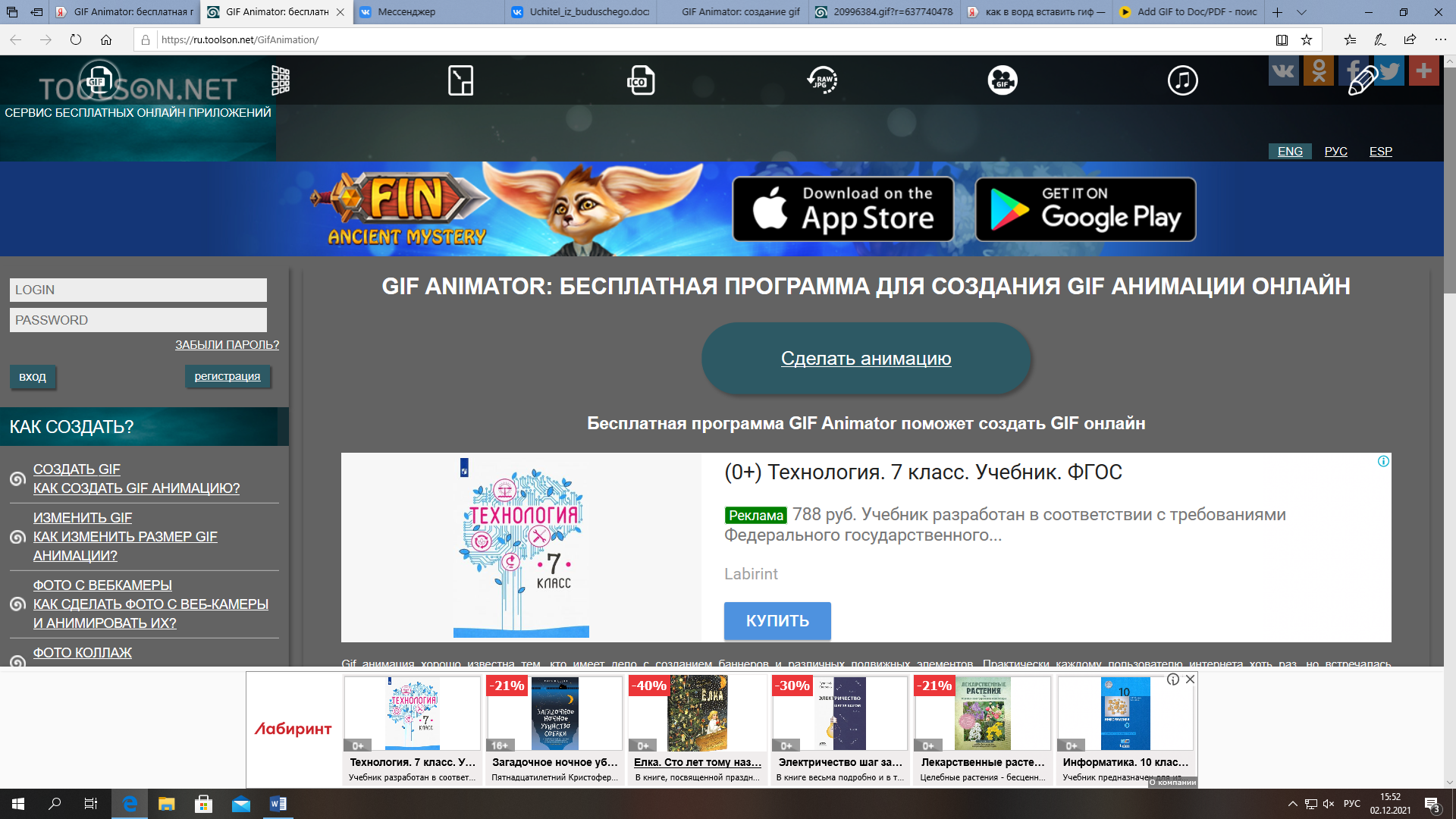 4. Загрузите одно или несколько изображений при помощи кнопки «Выберите файлы».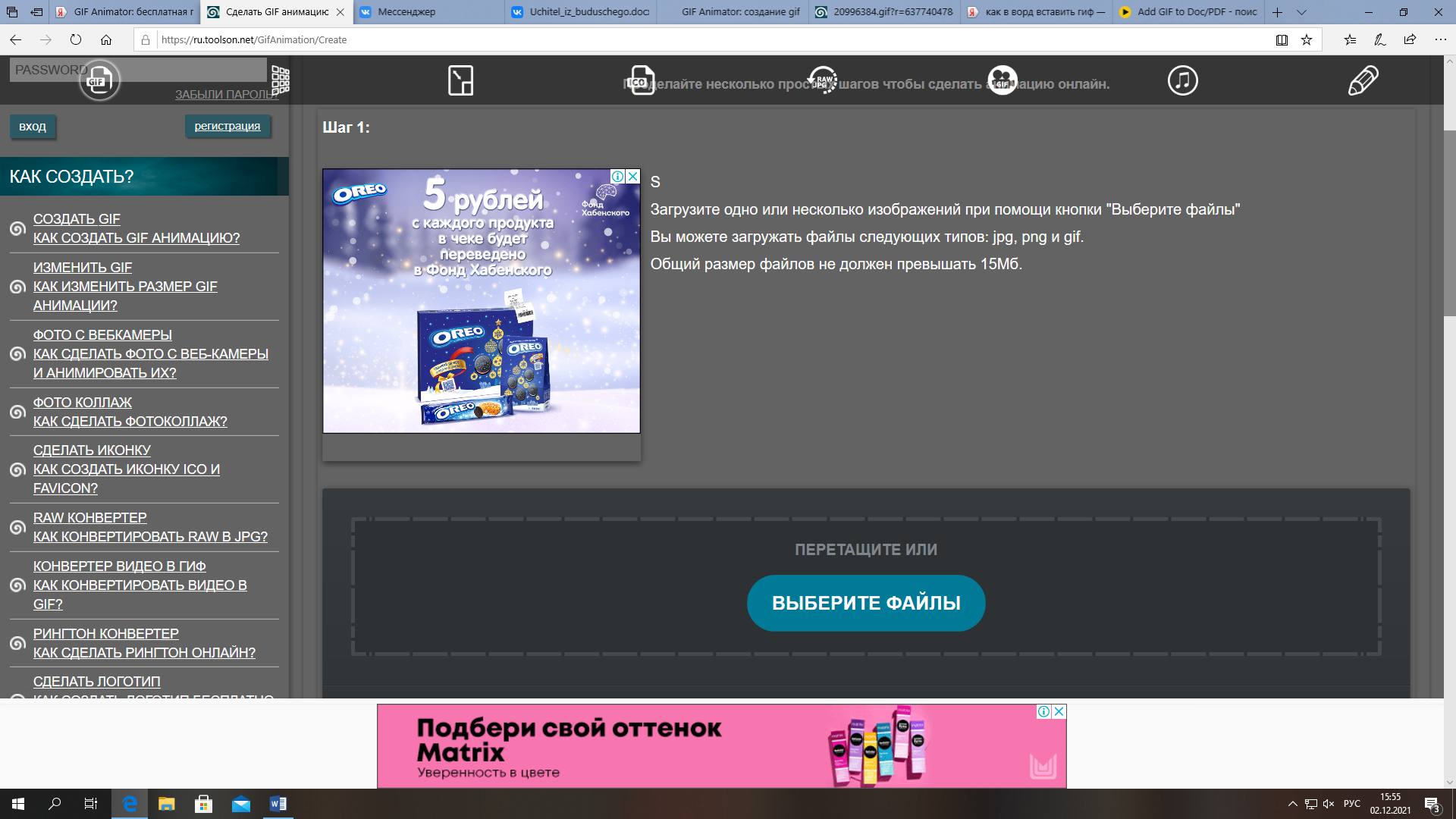 5. Введите интервал между кадрами в миллисекундах.Если вы хотите поменять скорость смены кадров, измените указанное значение. 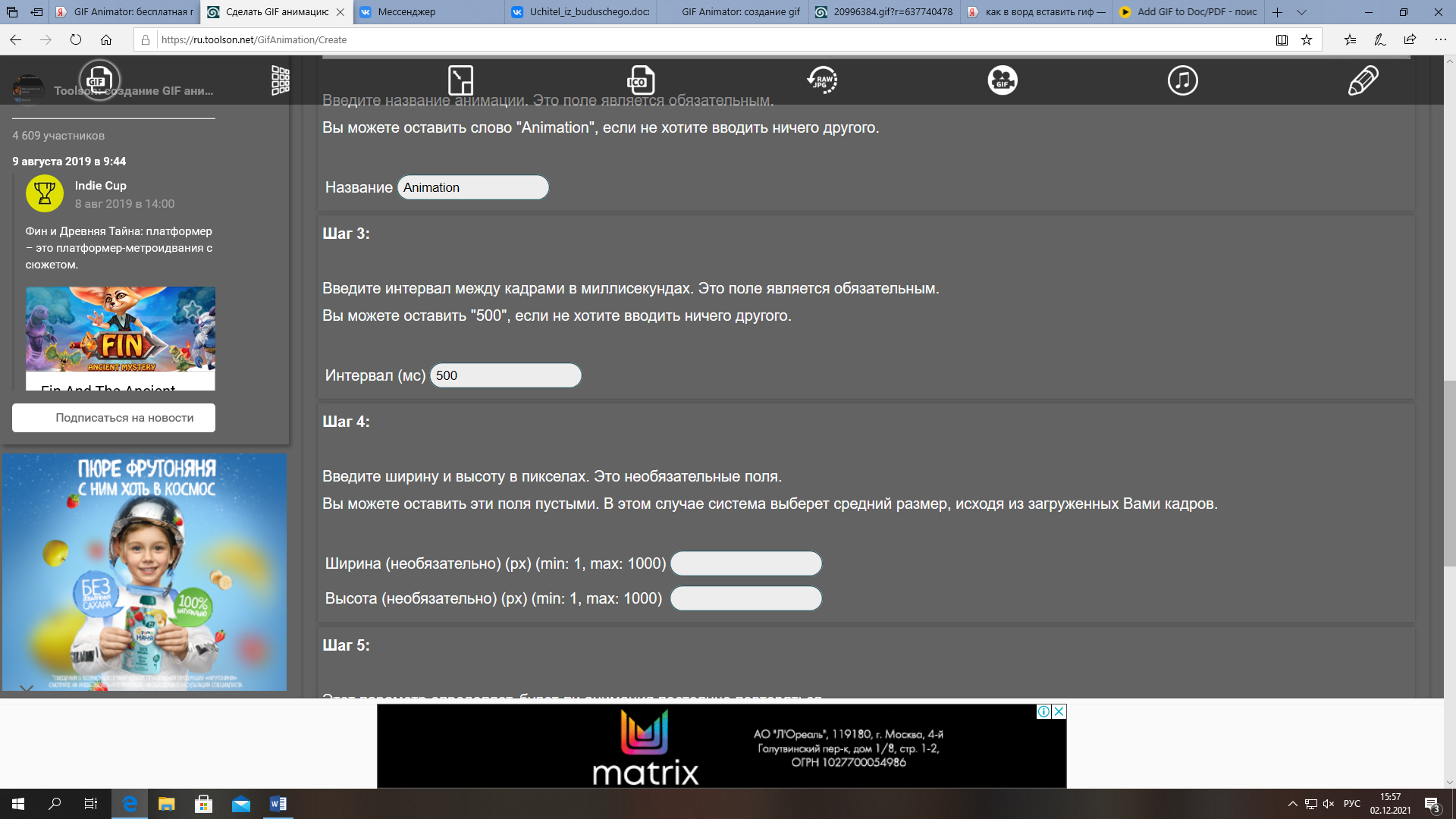 6. Нажмите кнопку «Создать».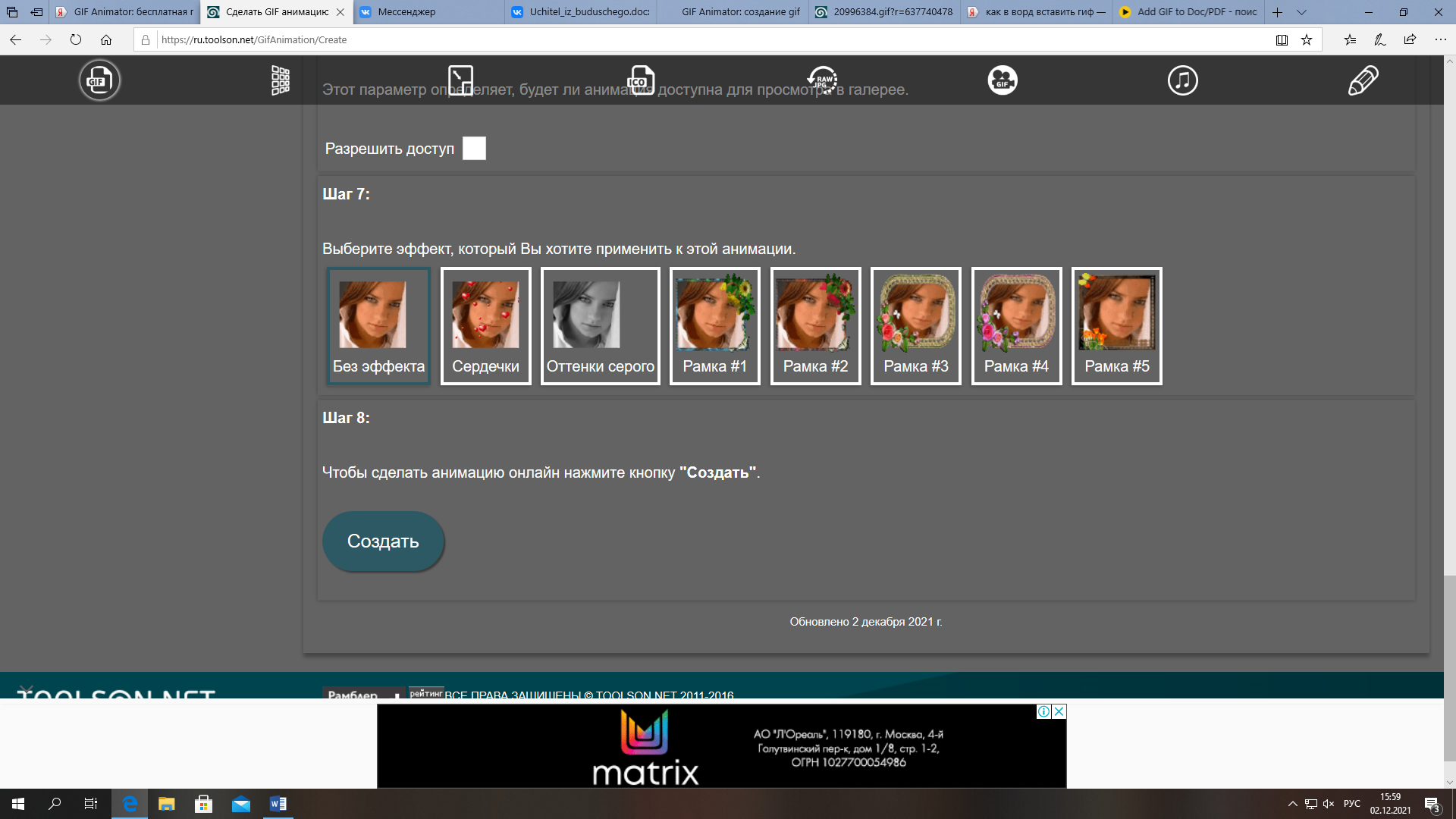 7. Скачайте анимацию, нажав на кнопку «Скачать» или «Download».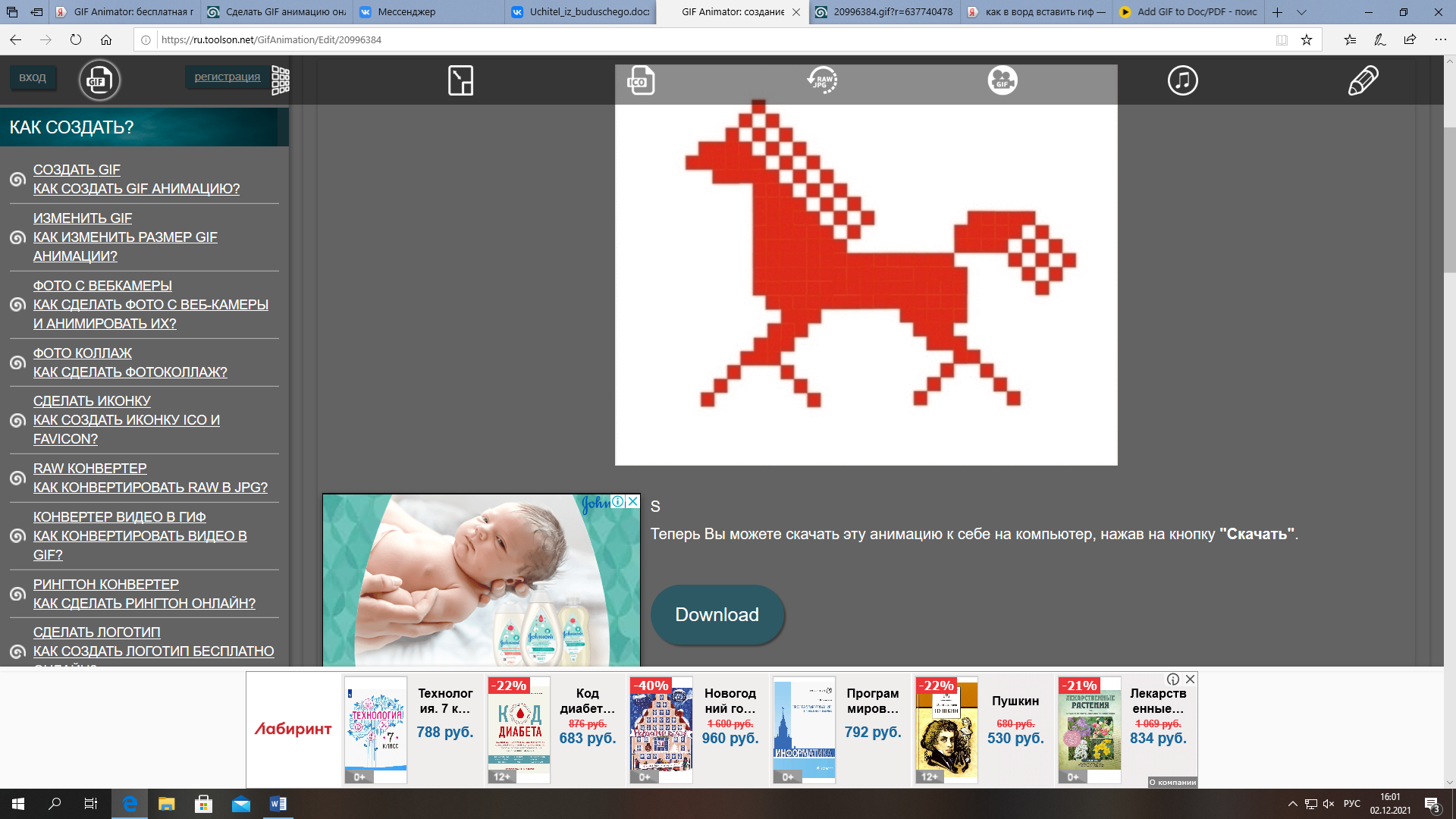 8. Остальные параметры (шаги), приведенные в программе заданы автоматически, их можно менять по желанию.Создание GIF онлайн – создание gif анимации, сделать гиф на специальном конструкторе анимацииСоздание GIF онлайн – создание gif анимации, сделать гиф на специальном конструкторе анимации1. Перейдите в Яндекс и введите в поисковой строке: Создание GIF онлайн. 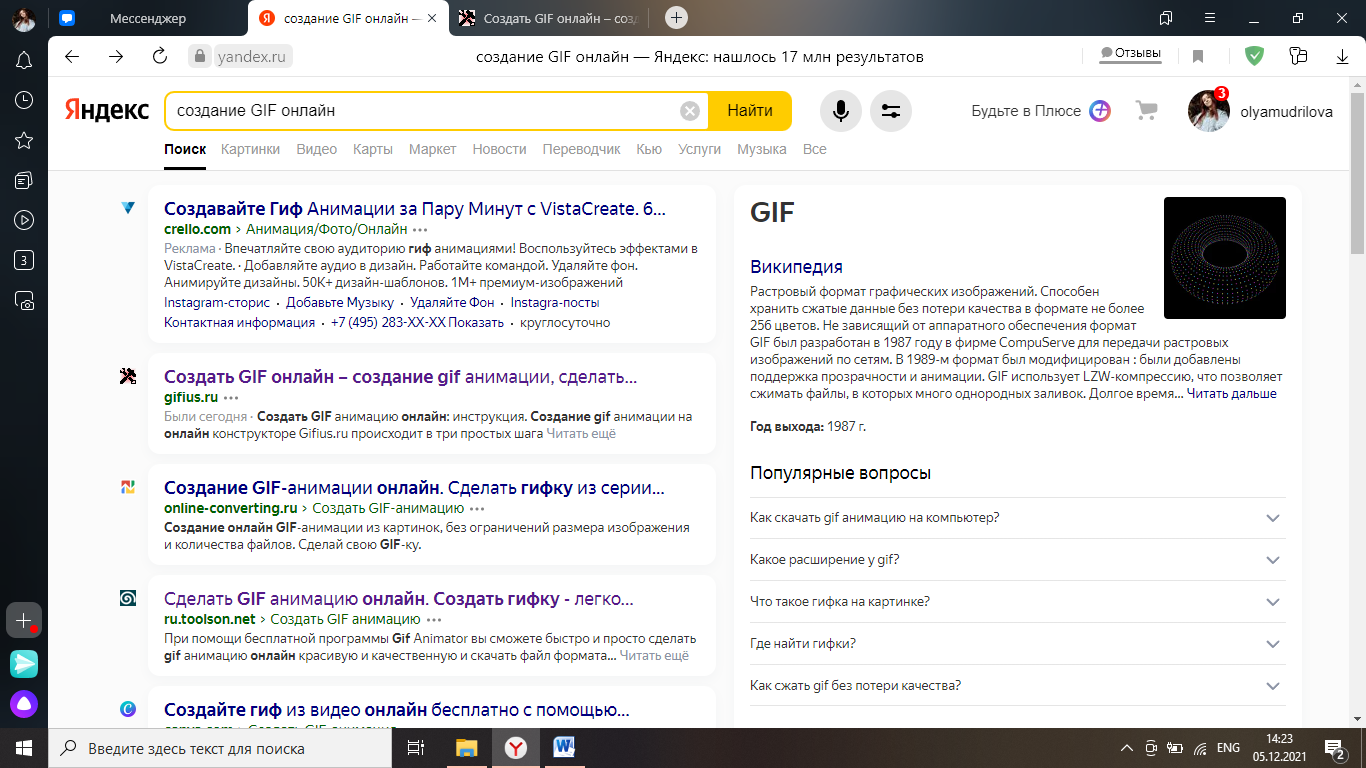 2. Найдите и кликните на программу с нужной иконкой.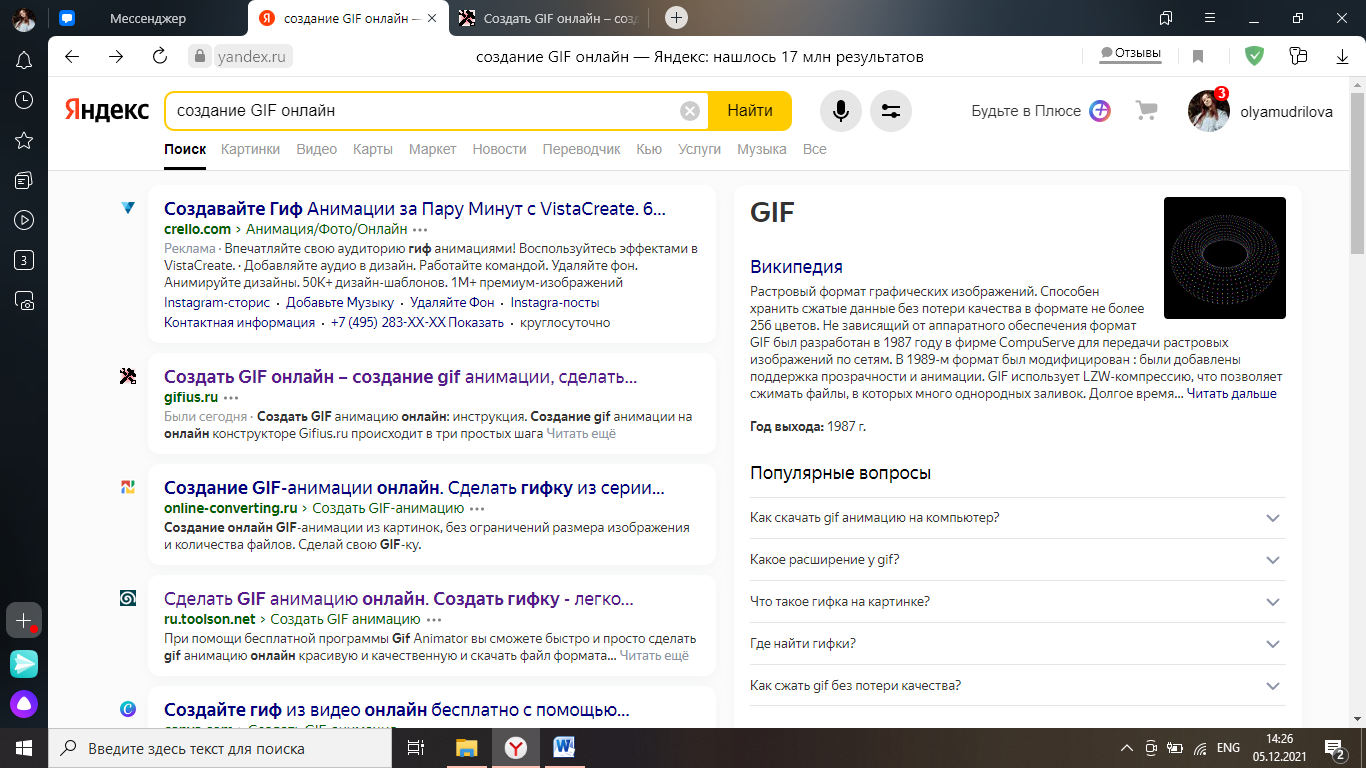 3. Загрузите изображения. Можно просто перетащить картинки в браузер или воспользоваться зеленой кнопкой «Загрузить картинки».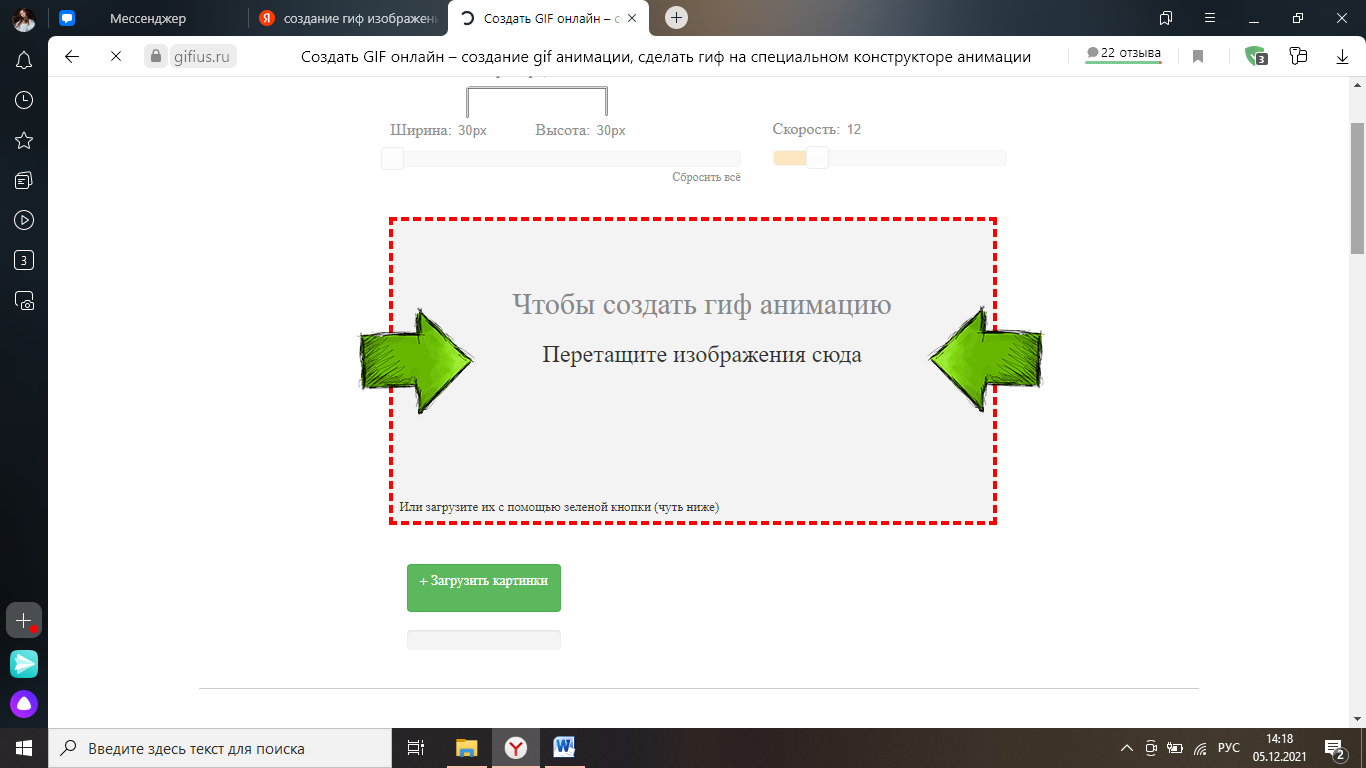 4. Задайте настройки анимации. В верхней панели расположены ползунки, с помощью которых можно настроить скорость смены изображений.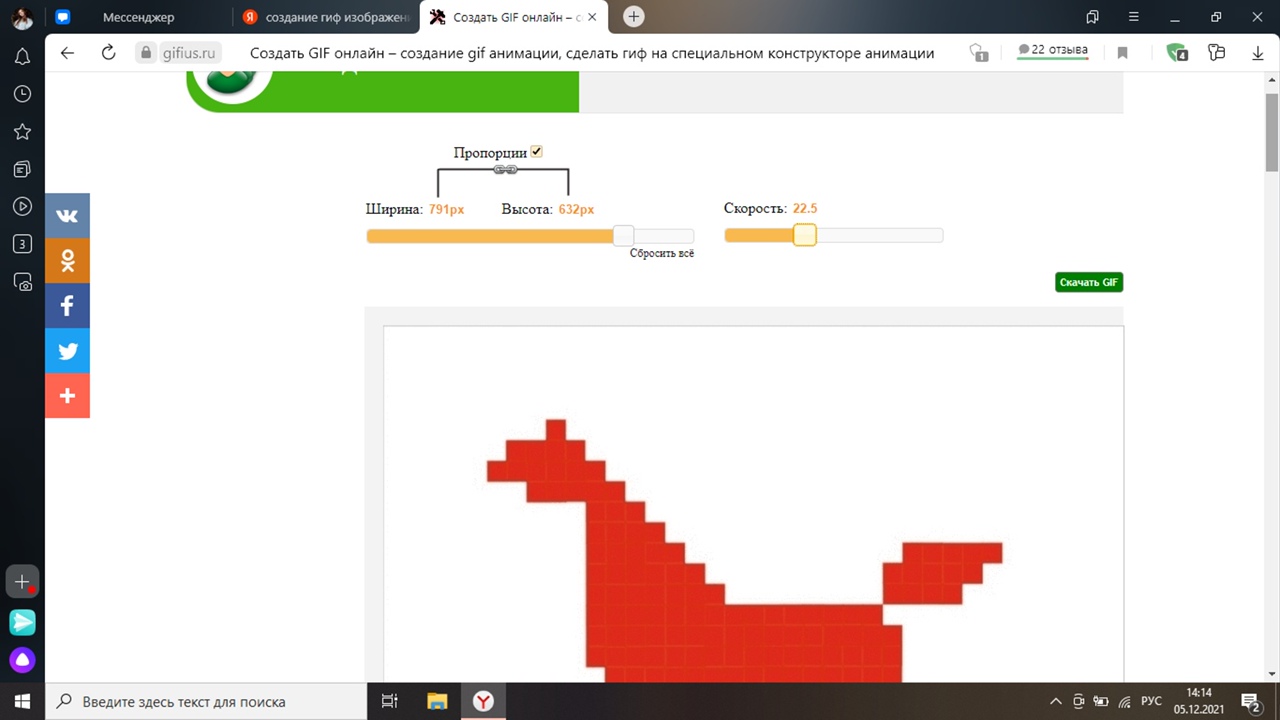 5. Измените порядок изображений в нижней панели, поменяв миниатюры местами с помощью мыши (если требуется).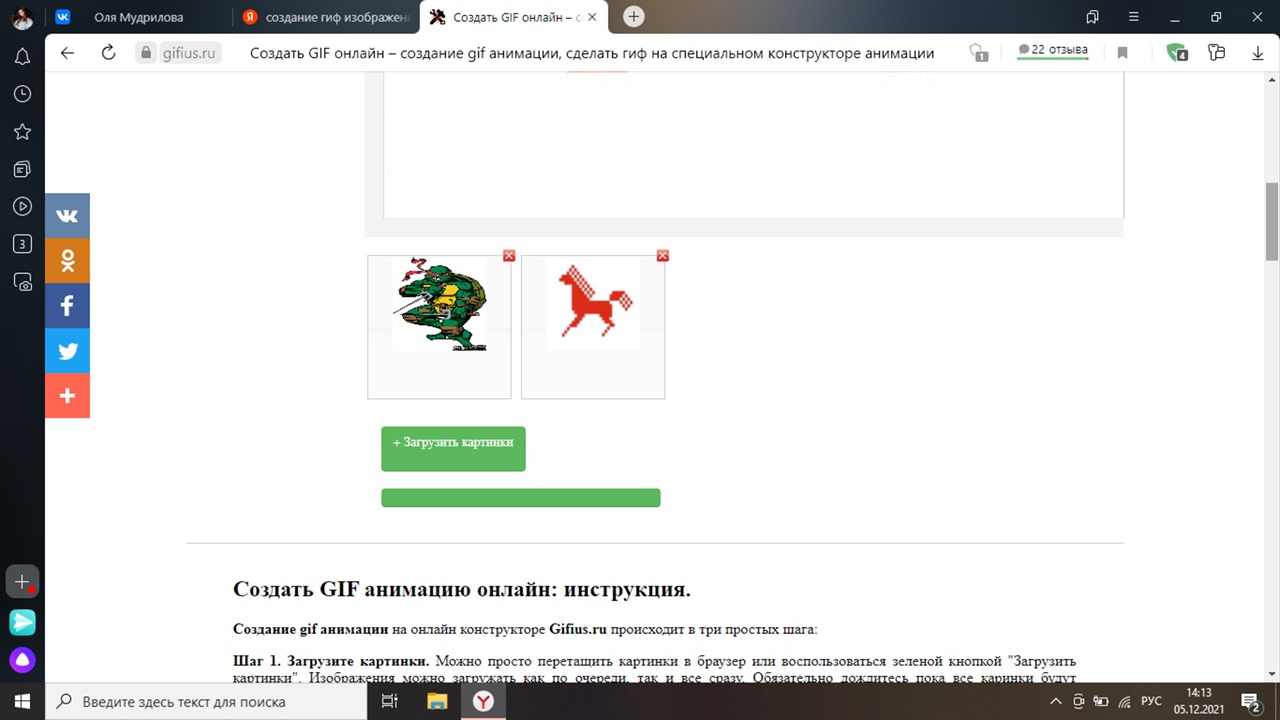 6. Скачайте готовую анимацию. Нажмите на зеленую кнопку «Скачать GIF», которая находится в верхнем правом углу или сохраните анимацию через «Сохранить как...»7. Остальные параметры (шаги), приведенные в программе заданы автоматически, их можно менять по желанию.